.Sequence: AAAAA, A(1-24), B, A to endSECTION AISOLATED BODY TURNS WITH SYNCOPATED STEP½ TURN, ½ TURN, SAILOR STEP, UNWINDCRIP WALK, ROCK & CROSS TWICE¼ TURN, ½ TURN, ½ TURN BACK, 3 BOUNCES, KICK BALL CHANGESECTION B4 COUNT WAVECROSS UNWIND, STEP & SLIDESTEP TAP WITH KNEE SWIVELS WHILE MOVING FORWARD2 X LOCK CROSS BACK, COASTER STEP, JUMP HEEL STEPSCROSS LUNGE TURN, HEEL JUMPSCROSS OVERS, HEEL JUMPS, JUMPING TURNSRepeat hand waves at beginning of Section BSwitch It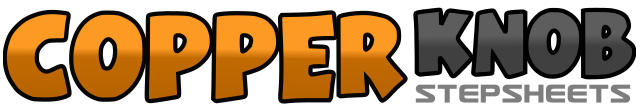 .......Count:0Wall:4Level:Intermediate/Advanced hip hop.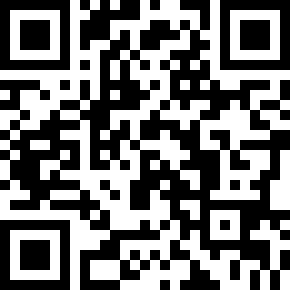 Choreographer:Benjamin Smart (AUS)Benjamin Smart (AUS)Benjamin Smart (AUS)Benjamin Smart (AUS)Benjamin Smart (AUS).Music:Switch - Will SmithSwitch - Will SmithSwitch - Will SmithSwitch - Will SmithSwitch - Will Smith........1Twist your lower body from waist down, a ¼ turn left2Twist your body from your waist to your shoulders, a ¼ turn left3Twist your head a ¼ turn left, weight on right&Step back on left, turn your head right4Step right forward, look at 9:005Step forward left6Step forward right7Step forward left&Lock right behind left8Step left forward1Step back on right, turning ½ turn back2Hook left behind right3Unwind turning ½ turn left with weight on right4Ronde left leg to left side5Step left behind right&Step right to right side6Step left to left side7Step right behind left while turning a ¼ turn right&Step left in place8Step right diagonally forward1Jump on right leg, and place left heel at right instep&Jump on left leg, and place right toe at left instep, moving forward2Jump on left leg, and place right heel at left instep, moving forward&Jump on right leg, and place left toe at right instep, moving forward3Jump on right leg, and place left heel at right instep, moving forward&Jump on left leg, and place right toe at left instep, moving forward4Jump on left leg, and place right heel at left instep, moving forward5Rock right to right side&Step left in place6Cross right over left7Rock left to left side&Step right in place8Cross left over right1Step right to right side, while turning a ¼ turn right on right toe&Drop right heel2Step left to left side, while turning a ½ turn left on left toe&Drop left heel, weight on left3Turn a ½ turn left, stepping back on right toe&Drop right heel, weight on right4Step left next to right5Jump with both feet together, a ¼ turn left&Repeat count 56Jump with both feet on spot, weight ending on left7Kick right foot forward&Step on right foot8Step on left1Weight still on left foot, put your right up over your head and wave it left2Wave your right back to right3Wave your right hand back to left4Wave your right hand back to right1Rock right foot to right side&Rock weight on to left2Cross right over left3Unwind a full turn ending with weight on left4Step right to right side5Tap left next to right6Step left to left side7Slide right next to left8Touch right next to left1Step diagonally forward on right toe&Drop right heel, weight on right2Step diagonally forward on left toe&Drop left heel, weight on left3Step diagonally forward on right toe&Twist right knee to left side4Twist right knee to right side&Drop right heel5-8Repeat counts 1 to 4 with left leg&Drop left heel1Step diagonally back on right&Cross left over right2Step back on right3Step diagonally back on left&Cross right over left4Step back on left5Step back on right leg&Step left next to right6Step right foot forward7Jump on left leg and place right heel out to front&Jump on right leg and place left heel out to front8Jump on left leg and place right heel out to front1Rock right out to right side&Step left in place2Cross right over in front of left3Rock on left leg in a lunge position to left side&Turn a ½ turn left, traveling to 6:00 wall4Step on left leg5Cross right over in front of left6Step on left7Facing 4:30, jump on right leg & place left heel out in front&Jump on left leg, place right heel out in front8Jump on right leg, place left heel out in front1Cross left in front of right2Step right to right side3Jump on left leg, placing right heel out at 1:30&Jump on right leg, placing left heel out at 1'304Jump on left leg, placing right heel out at 1'305Cross right over left6Step left next to right7&8Weight on both feet jump a 1/8 turn to the left with the counts 7&8